Publicado en  el 09/10/2015 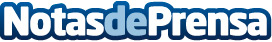 Galardones del concurso de dibujo Día P 2015Datos de contacto:Nota de prensa publicada en: https://www.notasdeprensa.es/galardones-del-concurso-de-dibujo-dia-p-2015_1 Categorias: Infantil http://www.notasdeprensa.es